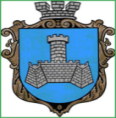 Українам. Хмільник  Вінницької областіР О З П О Р Я Д Ж Е Н НЯМІСЬКОГО ГОЛОВИвід  13 вересня 2018  р.                                                    №344–рПро проведення   позачерговогозасідання виконкому міської ради      Відповідно до п.п.2.2.3 пункту 2.2 розділу 2 Положення про виконавчий комітет Хмільницької міської ради 7 скликання, затвердженого  рішенням 46 сесії міської ради 7 скликання від 22.12.2017р. №1270, розглянувши службові записки від начальника управління економічного розвитку та євроінтеграції міської ради Підвальнюка Ю.Г. 12.09.2018 року №1989\01-20, в.о. начальника відділу у справах сім'ї та молоді міської ради Надкерничного М.С. від 13.09.2018 року №1992\01-27 та від 13.09.2018 року №1993\01-27, начальника управління ЖКГ та КВ міської ради Сташка І.Г. від 13.09.2018 року №1994\01-18 та начальника управління праці та соціального захисту населення міської ради Тимошенко І.Я. від 13.09.2018року № 1995\01-29 керуючись ст. 42,59 Закону України „Про місцеве самоврядування в Україні”:Провести позачергове засідання виконавчого комітету   міської  ради  14.09.2018 року о 10.00 год., на яке винести наступні питання:2.Загальному відділу міської ради  (І.М.Белзі) довести це  розпорядження до членів виконкому міської ради та всіх зацікавлених суб’єктів.3.Контроль за виконанням цього розпорядження залишаю за собою.Міський голова                                  С.Б.РедчикА.В.СташкоІ.М.БелзаО.В.Цюнько1Про продовження терміну дії дозволу ПП «Земля і право» на розміщення зовнішньої реклами по проспекту Свободи в м. ХмільникуПро продовження терміну дії дозволу ПП «Земля і право» на розміщення зовнішньої реклами по проспекту Свободи в м. ХмільникуПро продовження терміну дії дозволу ПП «Земля і право» на розміщення зовнішньої реклами по проспекту Свободи в м. ХмільникуПро продовження терміну дії дозволу ПП «Земля і право» на розміщення зовнішньої реклами по проспекту Свободи в м. ХмільникуДоповідає:  Загниборода Михайло МиколайовичДоповідає:  Загниборода Михайло МиколайовичНачальник управління містобудування та архітектури міської ради Начальник управління містобудування та архітектури міської ради 2Про погодження місця розміщення дитячих атракціонів в Парку культури та відпочинку ім.Т.Г.ШевченкаПро погодження місця розміщення дитячих атракціонів в Парку культури та відпочинку ім.Т.Г.ШевченкаПро погодження місця розміщення дитячих атракціонів в Парку культури та відпочинку ім.Т.Г.ШевченкаПро погодження місця розміщення дитячих атракціонів в Парку культури та відпочинку ім.Т.Г.ШевченкаДоповідає:  Підвальнюк Юрій Григорович Доповідає:  Підвальнюк Юрій Григорович Начальник управління економічного розвитку та євроінтеграції міської ради Начальник управління економічного розвитку та євроінтеграції міської ради 3Про погодження місця для святкової торгівлі та дитячих атракціонів в Парку культури та відпочинку ім.Т.Г.Шевченка ФОП  Компанійцю Є.В.Про погодження місця для святкової торгівлі та дитячих атракціонів в Парку культури та відпочинку ім.Т.Г.Шевченка ФОП  Компанійцю Є.В.Про погодження місця для святкової торгівлі та дитячих атракціонів в Парку культури та відпочинку ім.Т.Г.Шевченка ФОП  Компанійцю Є.В.Про погодження місця для святкової торгівлі та дитячих атракціонів в Парку культури та відпочинку ім.Т.Г.Шевченка ФОП  Компанійцю Є.В.Доповідає:    Підвальнюк Юрій ГригоровичНачальник управління економічного розвитку та євроінтеграції міської радиНачальник управління економічного розвитку та євроінтеграції міської радиНачальник управління економічного розвитку та євроінтеграції міської ради4Про  погодження місця для святкової торгівлі та дитячих атракціонів в Парку культури та відпочинку ім.Т.Г.Шевченка ФОП  Рожку С.В.Про  погодження місця для святкової торгівлі та дитячих атракціонів в Парку культури та відпочинку ім.Т.Г.Шевченка ФОП  Рожку С.В.Про  погодження місця для святкової торгівлі та дитячих атракціонів в Парку культури та відпочинку ім.Т.Г.Шевченка ФОП  Рожку С.В.Про  погодження місця для святкової торгівлі та дитячих атракціонів в Парку культури та відпочинку ім.Т.Г.Шевченка ФОП  Рожку С.В.Доповідає:  Підвальнюк Юрій ГригоровичДоповідає:  Підвальнюк Юрій ГригоровичНачальник управління економічного розвитку та євроінтеграції міської радиНачальник управління економічного розвитку та євроінтеграції міської ради5Про проведення заходів  з нагоди святкування Дня міста ХмільникаПро проведення заходів  з нагоди святкування Дня міста ХмільникаПро проведення заходів  з нагоди святкування Дня міста ХмільникаПро проведення заходів  з нагоди святкування Дня міста ХмільникаДоповідає:  Підвальнюк Юрій ГригоровичДоповідає:  Підвальнюк Юрій ГригоровичНачальник управління економічного розвитку та євроінтеграції міської радиНачальник управління економічного розвитку та євроінтеграції міської ради6Про погодження святкової торгівлі під час проведення спортивно – масових заходів із стронгмену до Дня міста ХмільникаПро погодження святкової торгівлі під час проведення спортивно – масових заходів із стронгмену до Дня міста ХмільникаПро погодження святкової торгівлі під час проведення спортивно – масових заходів із стронгмену до Дня міста ХмільникаПро погодження святкової торгівлі під час проведення спортивно – масових заходів із стронгмену до Дня міста ХмільникаДоповідає:    Підвальнюк Юрій ГригоровичДоповідає:    Підвальнюк Юрій ГригоровичДоповідає:    Підвальнюк Юрій ГригоровичНачальник управління економічного розвитку та євроінтеграції міської ради7Про представленняЗіми Л.М. до присвоєння почесного звання України «Мати – героїня»Про представленняЗіми Л.М. до присвоєння почесного звання України «Мати – героїня»Про представленняЗіми Л.М. до присвоєння почесного звання України «Мати – героїня»Про представленняЗіми Л.М. до присвоєння почесного звання України «Мати – героїня»Доповідає:    Сташко Андрій ВолодимировичДоповідає:    Сташко Андрій ВолодимировичЗаступник міського голови з питань діяльності виконавчих органів міської радиЗаступник міського голови з питань діяльності виконавчих органів міської ради8Про порушення Ролінської О.В. до присвоєння почесного звання України «Мати – героїня»Про порушення Ролінської О.В. до присвоєння почесного звання України «Мати – героїня»Про порушення Ролінської О.В. до присвоєння почесного звання України «Мати – героїня»Про порушення Ролінської О.В. до присвоєння почесного звання України «Мати – героїня»Доповідає:   Сташко Андрій Володимирович Доповідає:   Сташко Андрій Володимирович Заступник міського голови з питань діяльності виконавчих органів міської ради Заступник міського голови з питань діяльності виконавчих органів міської ради 9Про надання КП «Хмільникводоканал» Хмільницької міської ради повноважень замовника Про надання КП «Хмільникводоканал» Хмільницької міської ради повноважень замовника Про надання КП «Хмільникводоканал» Хмільницької міської ради повноважень замовника Про надання КП «Хмільникводоканал» Хмільницької міської ради повноважень замовника Доповідає: Сашок Ігор ГеоргійовичДоповідає: Сашок Ігор ГеоргійовичНачальник відділу ЖКГ та КВ міської ради                          Начальник відділу ЖКГ та КВ міської ради                          10Про організацію роботи із забезпечення одноразової натуральної допомоги «пакунок малюка» у місті ХмільникПро організацію роботи із забезпечення одноразової натуральної допомоги «пакунок малюка» у місті ХмільникПро організацію роботи із забезпечення одноразової натуральної допомоги «пакунок малюка» у місті ХмільникПро організацію роботи із забезпечення одноразової натуральної допомоги «пакунок малюка» у місті ХмільникДоповідає: Тимошенко Ірина ЯрославівнаДоповідає: Тимошенко Ірина ЯрославівнаНачальник управління праці та соціального захисту населення міської радиНачальник управління праці та соціального захисту населення міської ради